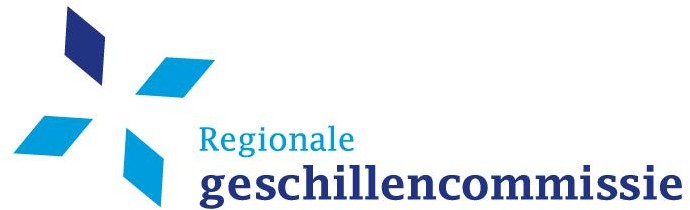 GeschillenformulierPersoonsgegevensNaam 	 (m/v) Adres 	_Postcode & woonplaats _________________________________________________________Telefoonnummer _______________________________________________________________E-mailadres ____________________________________________________________________Bent u (aankruisen wat van toepassing is) O	HuurderO	Bewonerscommissie/huurdersorganisatie O	Ex-huurderO	WoningzoekendeO	Anders, namelijk 	Met welke woningcorporatie/woningbouwvereniging heeft u een geschil?Heeft u de klacht schriftelijk voorgelegd aan de directeur?O	NeeO	Ja, op datum: ____ /_____ /	____
Heeft u schriftelijk antwoord van de directeur gehad?O	NeeO	Ja, op datum: 	/	/	Waarover gaat het geschil en wat ziet u als oplossing?Heeft u overleg gevoerd of gecorrespondeerd met een van de medewerkers van uw woningcorporatie?O	NeeO	Ja, met 	datum: 	/	/	Zijn er schriftelijke stukken m.b.t. het geschil?O	NeeO	Ja, namelijk (kopie van stukken meesturen a.u.b.)____________________________________________________________________________________________________________________________________________________________________________________________________________________________________________________________________________________________________________________________________________________________________________________________________________OndertekeningDatum: 	/	/		Handtekening 	_Ingevuld formulier en bijlagen mailen naar secretariaat@regiogeschillencommissie.nlof opsturen naar: Regionale Geschillencommissie, Postbus 36, 5711 AN SomerenOBergopwaartsOGoed WonenOwoComOPeelrandWonenOHelpt ElkanderOCompaenOWoonpartnersOVolksbelangOWoningbelangOWSZ